Фонд «Духовная культура»ОГРН 1051200084198 ИНН 1215103720 / КПП 121501001                 119019, Россия, Москва, ул. Новый Арбат д. 7-а Тел.: +79027448224,e-mail: fond.duhovnaya.kultura@gmail.comПлан по созданию нового национального проекта «Духовная культура России»Выступление Генерального директора ЮНЕСКО Ирины Боковой в Милане 7 сентября 2010 года было первым шагом ЮНЕСКО на пути осмысления понятия нового гуманизма. Ниже предлагается его краткая адаптация.Своим рождением ЮНЕСКО обязана простой идее: «Мысли о войне возникают в умах людей, поэтому в сознании людей следует укоренять идею защиты мира».  Преамбула Устава ЮНЕСКО совершенно определенно подтверждает гуманистический аспект всех теорий и конкретных действий в защиту мира. Однако, если мир есть благо для человека, то именно человек несет за него ответственность, является его гарантом своими намерениями и волей. На этом уровне и следует действовать, направляя умонастроения на мирные цели взаимопонимания и международного сотрудничества в области образования, науки, культуры и коммуникации.  Этот основополагающий принцип ЮНЕСКО, созданной 65 лет назад, сегодня актуален, как никогда прежде. Однако мы должны его адаптировать к новым требованиям сегодняшнего дня. Процесс глобализации ускоряет смешение самобытных культур. Развитие информационных технологий помогает сближению между людьми, интеграции в жизнь общества. Однако оно и обостряет существующие между людьми недопонимание и проявления недовольства. Ужесточению позиций и подходов способствуют климатические изменения и истощение природных ресурсов.  Эта новая ситуация вынуждает нас пересмотреть принципы построения мира и взаимопонимания. Произошедшие в мировом контексте изменения требуют выработки принципов нового гуманизма, который был бы теоретически обоснован и осуществляем на практике. Речь идет не только о поисках новых духовных ценностей, но и о реализации конкретных программ с ощутимыми результатами.  Быть гуманистом сегодня означает умение гармонично сочетать завещанную предками традицию с требованиями современности. Несомненно, это работа непрерывная, не имеющая временных границ.Коллективная потребность  Такая работа по «самообразованию» - потребность коллективная. Следует учесть и еще один важный аспект гуманизма – коллектив, как необходимое условие успеха любого вида деятельности человека. Человек полностью самореализуется в общественной жизни, в жизни общины. Общину гуманисты понимают как сообщество людей, которое начинается с самых близких людей и охватывает всех людей на планете. Конфликты могут возникать от недопонимания или несущественных противоречий, однако то, что нас объединяет, гораздо сильнее того, что различает. Человеческая цивилизация объединяет все культуры мира.  Сегодня, как никогда, мы нуждаемся в конкретных действиях по достижению этого идеала человеческого сообщества. Мировые кризисы обнаруживают очень серьезные проблемы, решение которых не под силу ни одной стране. Сегодня разные общества и нации взаимосвязаны и не способны действовать независимо друг от друга. Нам предстоит объединить людей в сообщество, создать общее пространство и не исключать из него никого, независимо от континента, социального происхождения, возраста или пола.  Нам еще предстоит найти такие инструменты и механизмы, которые бы накрепко объединяли такое человечество. При том, что гуманисты давно поняли, что лежит в основе такого сообщества, что позволяет ему развиваться и преуспевать – это культуры, а точнее, проявления духа.  При всем нашем разнообразии мы объединены общей человеческой культурой. Через общение, знание других языков, через диалог и научное сотрудничество мы выходим за когда-то установленные рамки, расширяем наши знания, узнаем иные традиции и обычаи, вступаем в пространство духовного понимания, открывая для себя объединяющие нас связи.  У нас всегда будет потребность возвращаться к истокам этого гуманизма, вновь и вновь открывать для себя глубинное значение культуры, потребности человеческой общины к гармоничной и успешной жизни. Именно об этом и говорится в Уставе ЮНЕСКО: мир и процветание не гарантируют только экономические и политических решения. Устойчивый мир и всеобщее процветание невозможны без интеллектуального и духовного сотрудничества человечества.  То, о чем гуманисты разных стран и эпох говорили на уровне города или страны, мы сегодня должны предвидеть в масштабах всей планеты. Мы должны всерьез взяться за построение такого нового глобального сообщества, опираясь при этом на общечеловеческие ценности и, в первую очередь, – на интеллектуальный потенциал. Такова главная цель нового гуманизма. ЮНЕСКО намерена самым активным образом участвовать в ее достижении.   Построение глобального сообщества людей  Быть гуманистом сегодня, значит наводить мосты между Севером, Югом, Востоком и Западом, укреплять человеческое сообщество для решения наших общих проблем. Это подразумевает обеспечение доступа к качественному образованию для всех с тем, чтобы голос каждого мог быть услышан в общемировом диалоге. Это и укрепление сетей научного сотрудничества, создание научно-исследовательских центров, передача информационных технологий для ускоренного обмена знаниями. Это, наконец, использование культуры в самых разных ее формах в качестве инструмента сближения и создания общих взаимоприемлемых подходов.  Состоявшийся человек – это тот, кто признает сосуществование и равенство с другими людьми, даже живущими далеко, и стремится достичь с ними гармоничного модуса вивенди. Новый гуманизм подразумевает усилия для того, чтобы каждый человек, даже маргинал, мог активно участвовать в жизни общества. Это значит, что каждый ребенок должен ходить в школу и что все, в том числе и девочки, получают доступ к качественному образованию. Новый гуманизм – это осуществление равноправия полов, это равный с мужчинами доступ женщин к знаниям и властным полномочиям. Это также лучшее знание проблем окружающей среды, понимание и предвидение изменений климата миллионами людей, страдающих от засухи, опустынивания и наводнений. Это и защита биологического и культурного разнообразия. Новый гуманизм – это солидарность с ближними и дальними народами, пострадавшими от катастроф, будь то Гаити или Пакистан.  Такой новый гуманизм должен стать нашим ориентиром в решении проблем развития наименее развитых стран. Образование, коммуникация, культуры и наука тесно связаны между собой и помогают найти глобальные и стратегические решения главных проблем человечества.  Опубликованная еще в 1953 году декларация ЮНЕСКО подчеркивала важную роль взаимопонимания и диалога культур. В ней, в частности, говорилось о том, что проблема понимания между народами это проблема культурных отношений. Из этих отношений должно родиться новое всемирное сообщество взаимного понимания и уважения. Это сообщество должно принять форму нового гуманизма, в котором универсальность достигается признанием общих ценностей под знаком культурного разнообразия.*  В ХХI веке наша глобализация уже не глобальное «установление контактов», а глобальное «обобществление». Сейчас люди все больше осознают себя частью всемирного сообщества. Это сообщество стало теснее, пространство и время сконцентрировались, народы, самобытные традиции и культуры смешиваются все больше. Все страны являются субъектами одного и того же процесса глобализации. Каждая должна иметь возможность в нем участвовать. В этом контексте уже недостаточно просто быть взаимно толерантными или даже друг друга уважать и понимать, как это делали бы в обществах, удаленных друг от друга. Разве мы не нуждаемся в более глубоком сотрудничестве, в более полном согласии по общим проектам? Может быть, следует готовить такие проекты в качестве первого шага на пути к нашему взаимопониманию, а не наоборот, чтобы не получалось обратной зависимости.Внутри одной культуры могут появляться разногласия, внутри одного общества растут социальные различия. Мы должны придать новый стимул солидарности и восстановить всемирное сообщество. И это не утопия: недавняя история свидетельствует о силе союза. Я принадлежу к поколению, которое помнит разделенную Европу, разрезанную стеной на две части, которая, однако, смогла извлечь уроки из своего прошлого для своего объединения.В 2000 году совместная «Декларация тысячелетия ООН: цели ООН в области развития на пороге тысячелетия» была важным шагом в утверждении совместной решимости мирового сообщества. Участники последнего Саммита ООН по целям тысячелетия в Нью-Йорке в сентябре 2010 года по инициативе ЮНЕСКО признали ведущую роль образования и культуры в достижении этих целей, направленных на борьбу с бедностью и достижение устойчивого развития. Нужно смело использовать этот шанс и не поддаваться давлению скептиков. Вспомним слова Джованни Пико делла Мирандолы: нужно верить в силу свободного человека, который способен перестать быть игрушкой обстоятельств или собственных намерений.  Создавать конкретные проекты  Мы ежедневно убеждаемся в том, насколько эффективно проекты ЮНЕСКО служат созданию того общего пространства, к которому мы стремимся. Наша задача огромна по своим масштабам и для ее решения необходима всеобщая моральная и интеллектуальная поддержка. Когда-то гуманисты в противовес однообразию латыни придали новое и благородное значение языкам, которые прежде называли «вульгарными». Мы тоже, уже в наше время, учимся извлекать пользу от огромного потенциала разнообразия. Конвенции ЮНЕСКО 2003 и 2005 года о защите нематериального культурного наследия или разнообразия форм культурного самовыражения являются, среди прочих, инструментами такой деятельности. У каждой культуры есть свой ключ к пониманию мира. И мы не должны ими пренебрегать. Было бы ошибкой считать, что единообразие способствует пониманию: оно только скрывает противоречия. Мы уже растратили природные ресурсы, давайте же беречь ресурсы интеллектуальные. Образование, наука, культура, коммуникация – таковы главные рычаги построения единого человеческого сообщества, основы долговечного развития человечества. Нет более мудрого решения, чем их приоритетное использование в целях развития. Это и есть главная политическая задача ХХI века и условие построение мира.  Ирина Бокова    А) Национальная концепция В России испокон веков жили люди разных национальностей, со своими традициями, обычаями и религиозными воззрениями. При этом православная культура всегда играла основную объединяющую роль. Сегодня, как и прежние времена, руководство страны стремится содействовать сближению православной культуры и гражданского общества, направляя силы на возрождение некогда утерянной духовности. И это совершенно понятно: четкая система ценностей и высокий духовный уровень людей- это залог стабильности и целостности любой державы. Минусы другого варианта развитие общества мы имеем возможность наблюдать сейчас. Глобальный мировой кризис- свидетельство падения всей капиталистической системы, державшейся, главным образом, на системе меркантильных интересов.Известно, что сила государства, его благополучие и процветание находятся в прямой зависимости с духовностью народа и, особенно, руководство страны. Люди, которые стоят у руля, должны быть примером для своих подчиненных, для тех, чья судьба зависит от их решения. В истории немало примеров тому, как то или иное государство в  результате умелой политики лидеров-патриотов выдвигались в число ведущих стран мира, и наоборот. Совершенно очевидно, что руководитель, думающий лишь о собственной наживе, не способен принимать решения на благо других людей. Необходим внутренний духовный стержень, не позволяющий человеку нарушать морально-нравственные нормы. А его дают лишь искренняя вера и совесть- лучшие цензоры контролеры. В России государственная власть исконно шла рука об руку с православием, воспитывая нравственность в гражданах. И этот союз давал ощутимый положительный результат. Духовность общества неизменно отражалась и на внутригосударственной безопасности. Разрыв же, произошедший между государством и церковью в начале прошлого века, лишил россиян этого внутреннего духовного закона.  Результат не заставил долго ждать. Сегодня государство тратит огромные средства на содержание силовых структур, но преступлений не становится существенно меньше. Спасти ситуацию может лишь возвращение прежних,  дореволюционных идеалов и ценностей, сближение церкви и государства. Эти меры позволят вновь вернуть людям главный внутренний закон, нравственность власти, что непременно скажется и на обстановке в стране. Нашим Президентом РФ В.В. Путиным взято направление на строительство социально-нравственного государства, которое востребовано большинством населения нашей страны. А это значит, что возглавлять все руководящие посты на всех уровнях власти должны нравственные люди. Появятся незабытые понятия, как нравственная экономика, нравственная медицина, нравственное образование, телевидение, кинематограф и др.Поняли необходимость духовного исцеления своих граждан и многие западные страны, прежде рьяно защищавшие, так называемые, демократические принципы. Почти все развитые державы уже ввели гласные и негласные ограничения на те или иные проявления аморальности, способные растлить души граждан, пагубно повлиять на формирующееся сознание молодых людей. Почти всюду принимаются меры по искоренению дикой и безнравственной сумасшедшей рыночной психологии. Особенно в тех сферах, где формируются ценностные ориентиры и моральные устои молодежи. В последние годы Россия вступила в новую эпоху духовного возрождения. Бездуховный вакуум жизни лишает граждан мотивации к полноценному труду и общественной жизни. В прямой зависимости от духовной культуры наших сограждан стоят вопросы толерантности, межнационального согласия, внутригосударственной безопасности, модернизации страны и «собирания земель русских».Как живой организм не может обходится без кислорода, так и современное общество не может обходится без духовной составляющей. Вместе с тем, духовность, духовная культура- основа практически всех мировых религий. И эта общая основа может и должна стать идеологией объединения граждан всей многонациональной страны. Руководство России вовремя взяло курс на духовно-нравственное оздоровление народа. И сегодня уже сделано немало на этом пути. А это значит, что у России появляются все условия для возрождения и обретения былого могущества. Возрождение духовности и интеграция православной культуры в светское общество – приоритетная задача фонда «Духовная культура», и все, что делает фонд, так или иначе направлено на достижение этой главной цели. В числе ближайших планов фонда  – создать отделения фонда «Духовная культура» во всех регионах России, выпустить одноименные газету и журнал, которые объединили бы людей, и сблизили политические партии, разделяющие православные идеалы. Нужно, чтобы появилась площадка для общения, обмена мнениями всех заинтересованных людей, представляющих разные религии и политические взгляды. Необходимость создания такого пространства в наши дни учредители фонда считают совершенно очевидной.  Главное, что может объединить людей, - это любовь к ближнему, стремление к добру, справедливости, человечности. Эти непреходящие ценности близки не только православию, но и многим другим религиям. А значит, нет препятствий для хороших людей, желающих жить дружно, поддерживая друг друга, в сильной стране, которая делает все возможное для благополучия своих граждан. «Возлюби ближнего своего, как самого себя» в наше время означает возлюбить всю Россию, ибо все мы и есть «ближние», община, Тело Христово. Наш фонд призван служить высоким целям укрепления мира и национального согласия в нашей большой стране, с которой у нас общие радости и печали – общая судьба. Ведь « Россия – это наша Соборная церковь. Мы в ней – прихожане».Свою лепту в духовно- нравственное возрождение России вносит и Фонд «Духовная культура», уставные цели которого полностью созвучны тем шагам, которые предпринимает сегодня руководство страны на пути к возрождению нравственной экономики, морали и духовности в России.В настоящее время Фонд «Духовная культура» готов к созданию филиалов во всех регионах РФ. Для этого необходимо, чтобы руководители Глав регионов проявили заинтересованность в сотрудничестве с Фондом «Духовная культура».Мы предлагаем начать эту масштабную работу с нового субъекта РФ «Республики Крым», как олицетворение начала большого пути в мировой цивилизации. Выстроить духовный мост между Крымом и Россией.Необходим пилотный проект, который потянет и запустит новый национальный проект «Духовная культура России», нужен толчок для начала цепной реакции. Россия нужна мировой цивилизации и это нужно доказать делами.  Б) Культурно- интеграционная цель и трудоустройство Наряду с уже ставшей привычной и характерной для всех регионов России проблемой занятости есть и, если можно так выразиться «культурная безработица». В наших республиках и национальных округах достаточно много исследователей национальной культуры, традиций, ремёсел, обрядов, законов, эпосов и религий и т.д. В СССР проводилась политика развития национальных культур малых народов, создавалась и поддерживалась письменность, ремёсла, ансамбли и т.д. Некоторые из направлений национальной культуры сумели приспособиться к новым условиям, другие- не смогли предложить себя рынку. Эти осколки советской культуры являются невостребованным потенциалом, который может получить возможность проявить себя в нашем проекте. Вышеупомянутые «осколки советской национальной культуры» существуют разрозненно. Они в общем, и в советское время жили каждый сам по себе, не говоря уже о нынешнем времени. Наш проект позволит и специалистам включиться в единый проект с мощной культурной составляющей, и тем направлениям народной культуры, которые они представляют, попасть в естественную «среду обитания» в живую общую среду. Тогда эти фрагменты получат возможность дальнейшего развития в духовном взаимодействии друг с другом. На сегодняшний день тема устойчивого развития сельских территорий поднимается на высшим уровне. Сельские территории обладают мощным экономическим, демографическим и историко-культурным потенциалом. Наша задача- эффективно его использовать в интересах всей страны, для достижения нового качества жизни миллионов наших граждан. Село кормит страну, и не только кормит, но еще и сохраняет, самое главное, духовную культуру, которая является основой самой Российской Федерацией. Земля и село- это образ жизни. Поэтому деятельная поддержка российского села, не только экономически и социально значимый вопрос, но ещё нравственного и исторического долга нашего поколения перед будущими поколениями Россиян. Фонд «Духовная культура» разрабатывает новый проект «Сельские храмы». Это строительство недорогих, мобильных сельских храмов. Общий опыт у нашей компании  строительства и реставрации храмов более 30 лет, который нужно передавать молодежи. Фонд к этому готов. Церковные приходы во главе с настоятелем храма будут нести нелегкую службу, как хранители очага «Духовной культуры России».     Таким образом, наш проект может стать местом показа живого развития современной России и для распространения в современной цивилизации. В ) Концепция  проекта Фонда «Духовная культура России»По существу, речь идет об учреждении Фонда, разработке и реализации Программы Фонда «Духовная культура России». Закрепление в национальной культуре нравственных установок и моделей поведения, которые предопределяют успешное развитие личности и нации в целом; В числе характерных для традиционной культуры России духовных ценностей  наиболее значимыми  и приоритетными являются следующие:Мировоззренческие ценности, наиболее важными среди которых являются представление о цели и смысле жизни, религиозная вера, совесть и достоинство. Общественные ценности, среди которых главными в России всегда считались патриотизм и гражданская ответственность за судьбу страны, служение  Родине, чувство долга и общественное признание. Жизненные ценности, среди которых приоритетными являются отношение к родителям и детям, своей семье.Ценности межличностного общения, такие, как любовь, дружба, честность, порядочность, гостеприимство. Что же касается других видов ценностей (демократических, корпоративных, прагматических и эстетических), то они в традиционной российской культуре всегда выступали на втором плане. Обусловлено это, главным образом, ценностными ориентирами православия, которое всегда играло и продолжает играть сегодня исключительно важную роль в российской культуре, так как  является ее духовной первоосновой. В системе культуры человечества, состоящей из материальной, социальной и духовной культуры, наука включена в систему духовной культуры человечества. Ниже приводятся определения системы культуры и ее элементов. Культура- это система средств человеческой деятельности, благодаря которой программируется, реализуется и стимулируется активность индивида, групп, человечества и их взаимодействий с природой и между собой. Духовная культура- это система знаний, состояний эмоционально-волевой сферы психики и мышления индивидов, а также непосредственных форм их выражений, знаков. Универсальным знаком является язык. В систему духовной культуры входят такие элементы, как мораль, право, религия, мировоззрение, идеология, искусство, наука. Материальная культура- это система вещественно- энергетических средств бытия человека и общества. Сюда включены такие элементы, как орудия труда, активная и пассивная техника, физическая культура, благосостояние людей. Социальная культура- это система правил поведения людей в различных видах общения и специализированных сферах общественной деятельности. Система включает в себя такие элементы, как этикет и разновидности нормативной деятельности ( правовой, религиозной, экономической и другой).Наука-это система сознания и деятельности людей, направленная на достижение объективно истинных знаний и систематизацию доступной человеку и обществу информации. Духовные ценности российской культуры.Духовная ценность определяет то, что наиболее значимо для человека, что ему особенно важно и дорого, на что он ориентируется в своей практической деятельности. В структуре духовных ценностей современного общества можно выделить следующие основные смысловые группы:Жизненные ценности: счастье и несчастье, отношение к семье, родителям и детям, своему здоровью.Мировоззренческие ценности: представления о цели и смысле жизни, вера в Бога, совесть, достоинство. Демократические ценности: Здесь наиболее значимыми являются права человека, свобода слова, совести, а также деловой, общественной и политической деятельности. Общественные ценности: патриотизм, чувство долга, социальная справедливость, национальные традиции, общественное признание, положение в обществе, почести и слава. Корпоративные ценности: коллективизм, умение «работать в команде», приверженность к данному коллективу, предприятию, корпорации, корпоративные традиции.Ценности межличностного общения: любовь, дружба, честность, порядочность, доброта, доброжелательность, скромность, отзывчивость, сострадание к другим людям. Прагматические ценности: компетентность и профессионализм, личный успех, карьера, материальное благополучие, богатство. Эстетические ценности, представляющие собой нематериальные достижения отечественной и мировой культуры и искусства. Все вышеуказанные понятия и аббревиатуры, можно объединить несколькими очень значимыми и самыми важными словами: ЛЮБОВЬ, СЕМЬЯ, ДЕТИ, РОД, ВЕРА, ДОМ, ОЧАГ. Эти слова являются основополагающими в построении любого общества. Это фундамент любого государства! И только эти слова ложатся в «законы» построения мира!ДОМ или ОЧАГ собирает семью вместе! Объединяет людей!Цели ФОНДА «ДУХОВНАЯ КУЛЬТУРА РОССИИ»: -сбережение единого культурного пространства страны во всем его многообразии;-укрепление «семейных» ценностей; -сохранение богатых национальных традиций народов России, а также       традиций и наследие нашей культуры;-развитие и совершенствование программ обучения русскому языку;-воспитание молодежи в духе интеллектуальной свободы и гражданской ответственности;-воспитание в гражданах нетерпимости к любым формам проявления коррупции;-рост гражданского самосознания и развитие институтов гражданского общества;-содействие развитию духовной культуры в России;-выполнение консолидирующих программ православия и других религий в деле государственного строительства на основе исторических традиций, милосердия и нравственности; -вклад в дело укрепления российской государственности.Задачи ФОНДА:-возрождение самосознания народов, семьи и воспитания детей в православных традициях в условиях духовно-нравственного кризиса современного общества;-принятие участия в работе семинаров, собраний, форумов, фестивалей, проходящих в рамках Общероссийского общественного движения «Россия Православная»;-разработка и участие в собственных, Республиканских, Всероссийских, Международных программ духовно-нравственного, патриотического-воспитания, возрождения духовности в Российской Армии, распространение программ по основам многоконфессиональной культуры России, в системе общего и дополнительного образования и возрождение духовности педагогики;-содействие правоохранительным органам по духовно-нравственному воспитанию личного состава и осужденных, находящихся в исправительно-трудовых учреждениях;-участие в медико-социальных программах по оказанию помощи социально не защищенным слоям населения; -оказание практической помощи в строительстве и реконструкции православных храмов и мечетей;-участие в программах по сохранению и восстановлению исторических памятников, сохранение уникальных историко-культурных и природных территорий, особо ценных объектов национального наследия;-создание творческих мастерских и реставрационно-производственных организаций;-организация и проведение конкурсов, фестивалей, театральных постановок, концертов, гастролей творческих коллективов и оказания практической помощи профессиональным творческим коллективом и другим союзам в области духовной культуры;-организация обмена опытом в целях взаимообогащения духовных культур и сохранения единого культурного пространства народов России;-содействие защите социальных, правовых и профессиональных интересов творческих работников, оказание им творческой, социально-бытовой поддержки;-проведение духовных семинаров, направленных на популяризацию основ православной культуры и других религиозных культур на территории субъектов Российской Федерации и мирового сообщества;-сотрудничество с существующими  и создание новых средств массовой информации и коммуникаций в целях освещения деятельности ФОНДА;-укрепление творческих контактов с деятелями искусства всего мира;-содействие в возращении на исконные места проживания Русской эмиграции;-поддержка национальной культуры, языка и традиций в рамках деятельности Фонда «Духовная культура России»Первый этап:В деятельности Фонда, строительство, (взаимоотношения всех участников которого являются- кооперация) достойного и недорогого жилья, с целью укрепления семьи, легло в одно из первоочередных (стартовых) направлений в начале деятельности Фонда «Духовная культура России»: Строительство недорогих, комфортных и «самодостаточных» поселений, с применением новейших технологий ведения строительства, применением инновационных строительных материалов, позволяющих максимально удешевить жилье. Внедрение инноваций, в сфере энергообеспечения, этих «самодостаточных» поселений.Строительство объектов образования, медицины и объектов соцкультбыта. Второй этап: Создание «Торгового Дома Инноваций», с целью сбора инновационных разработок и их мониторинг, с целью размещения их в производство, на принципах кооперации. Координация внедрения технологий и их «привязка» к существующим федеральным и региональным программам развития регионов и т.д.Третий этап: Открытие отделений Фонда, для реализации целей и задач, во всех регионах. Необходимо прямое указание Президента Российской Федерации,  аналогично « О Фонде «Русский мир» от 08.08.2012 г. № 1134 (учредитель Фонда «Русский Мир»- министерство Иностранных дел), о наделении полномочиями в регионах, чтобы филиалы Фонда «Духовной культуры России» возглавили преданные и ответственные люди и представляли их, совместно с лидерами политических партий в Попечительском совете Фонда. ФОНД может осуществлять предпринимательскую деятельность постольку, поскольку это служит достижению целей и задач, для которых он создан и соответствует указанным целям. Такой деятельностью признается приносящее прибыль производство товаров и услуг, отвечающих целям создания ФОНДА, а также приобретение и реализация ценных бумаг, имущественных и неимущественных прав, учреждение организаций с принципами кооперации, участие в хозяйственных обществах и участие в товариществах на вере в качестве вкладчика. Отдельные виды деятельности могут осуществляться ФОНДОМ только на основании специальных разрешений (лицензий), перечень этих видов деятельности определяется законом.Г) Организационно- правовая Мы предлагаем данному проекту придать юридический статус «Фонд» с полным наименованием «Фонд «Духовная культура России». Для этого необходимо создать во всех субъектах РФ филиалы «Фонда» и наделить их полномочиями в рамках устава «Фонда» с юридическим адресом. Созвать Учредительную конференцию и выбрать Президента «Фонда». Создать Центральный Совет «Фонда» и Попечительный совет «Фонда» и выйти с предложением к Президенту Российской Федерации Путину В.В. возглавить его. Участие в работе Фонда «Духовная культура России» Президента Российской Федерации Путина В.В. необходимо для решения вопросов в масштабах единой национальной духовной культуры.    В Центральном органе, мы как видим, должны быть представлены все религиозные конфессии, основные политические партии и общественные организации.Фонд «Духовная культура» уже приступил к этой работе, создается рабочая группа по разработке единой концепции. Мы приглашаем юридические организации, частные лица, общественные организации, политические партии и всех Россиян независимо от религиозной принадлежности активно принять участие в этом проекте и сплотиться вокруг интересов России. Национальный проект «Духовная культура России» поможет продолжить духовное сближение всех народов в масштабах нашей многонациональной страны, будет одним из духовных скреп и политических приоритетов. Проект претендует на то, чтобы стать символом Новой России, который перевернёт мировоззрение человечества о себе, через духовную составляющую, для вечного пути. Современное человечество переживает великую смуту. Происходит духовный распад. Мир, замученный кризисами, мечтает о справедливости. Справедливость должна гармонизировать жизнь Земли. Нужна единая платформа для Всемирного понимания и обсуждения глобальных проблем. Возможно это будет Мировой Фонд «Духовная культура».Д) Предыстория Фонд «Духовная культура» был создан в 2005 г., как структурная самостоятельная организация, вышедшая из Общероссийского Общественного движения «Россия Православная» возглавляемого Председателем Центрального Совета Буркиным А.И. (светлая ему память) (сайт ООД «Россия Православная» rosprav.ru). ООД «Россия Православная» была создана в 1997 г. с благословения Святейшего Патриарха  Московского и Всея Руси Алексия II .Работа Фонда «Духовная культура» началась в 2005 г. со встречи с Архиепископом Йошкар-Олинским и Марийским Иоанном, который поддержал начинание и пожелал Фонду успехов в выбранном направлении деятельности. Взаимодействие Фонда с Марийской епархией принесло конкретные результаты.Одним из первых больших и серьезных дел фонда стало строительство православного храма-часовни в честь «Всех святых» на кладбище «Туруново» - столице республики Марий Эл г. Йошкар-Ола. На этом кладбище похоронены многие известные люди, при жизни сделавшие немало добрых дел для республики Марий Эл и России. Фонд выступил как организатор сбора пожертвований, а также как автор и заказчик проекта, и курировал строительство на протяжение всего времени, пока оно продолжалось. Учредители фонда ставили своей целью не только построить храм, но и привлечь к участию как можно больше людей. Ведь участие в благородном деле, строительстве церкви «всем миром», как в прежние времена, объединяет усилия верующих в стремлении к благородной цели. Принцип соборности во все времена был отличительной чертой российского народа, давал возможность каждому сделать свой вклад  в дело во имя общего блага.В настоящее время строительство храма завершено, в храме проводятся богослужения (см. фотоприложения). Огромная благодарность строительной компании  ООО «Пеленг».Однако уставные направления деятельности фонда  – это не только реставрация и строительство новых храмов, школьных, студенческих  и больничных молельных часовен. Ведь понятие духовной культуры выходит далеко за рамки возведения культовых сооружений. Это организация молодежных православных строительных, волонтерских отрядов, создание средств массовой информации, лагерей отдыха с развернутой программой здорового образа жизни и духовного общения; проведение благотворительных акций, разработка меценатских программ; восстановление забытых театральных постановок и создание новых спектаклей и концертных программ; диалог с интеллектуальной и культурной элитой современного бизнеса, и многое другое.В 2007 г. Святейший Патриарх Московский и Всея Руси (тогда ещё митрополит) Кирилл, ознакомившись с письмом (№424/13 от 27.06.2007 г.) и уставом фонда во время встречи с представителем Фонда «Духовная культура» отметил, что духовное сближение церкви и государства- одна из важнейших миссий, взятых на себя организаторами Фонда. Он также пожелал Фонду успехов на данном поприще. В  2008 г. во время освещения Нижегородского монастыря в честь «Иверской Божьей Матери», Святейшей Патриарх  Московский и Всея Руси Алексий II выразил личную благодарность Владимиру Путину за огромный вклад в восстановление святой обители (государство вложило в возрождение монастыря 9 млрд. рублей). В своей ответной речи Владимир Владимирович  подчеркнул, что все мы в долгу перед Русской Православной церковью за долгие годы безверия, и сейчас настало время платить по счетам, восстанавливать разрушенное и самое главное- поднимать  Духовную культуру в России. А на состоявшихся в том же году в Москве ежегодных «Рождественских чтениях» представителями  Московского  патриархата было  предложено приступить к активным действиям, направленным на возрождение духовности россиян. Причем начать предполагалось именно с Приволжского Федерального округа, в состав которого входит и наша Республика Марий Эл. В ноябре 2009 года Фондом было направлено письмо Президенту Российской Федерации Д.А. Медведеву в ответ на призыв к сотрудничеству, содержавшееся в его статье «Россия, вперед» (№ 424/013 от 16.11.2009 г.). Был получен ответ из администрации Президента РФ с предложением о сотрудничестве ( № А26-05-485469 от 03.12.209 г.)В августе 2010 года по приглашению поступившему из Администрации Председателя Правительства РФ Путина В.В., состоялась рабочая встреча представителей Администрации Председателя Правительства РФ и руководства Фонда «Духовная культура», на которой обсуждались вопросы совместной деятельности . Представителям Фонда сообщили, что с документами Фонда и письмом, направленным в адрес Президента РФ Д.А. Медведеву, лично ознакомился , Владимир Владимирович . Заверив в поддержке начинания, Председатель Правительства РФ В. Путин, добавил, что  « такая общественная организация нам очень нужна, и хотелось бы, чтобы подобных организаций было побольше. Такие организации мы будем поддерживать». В марте 2012 года Председатель Центрального Совета Общероссийского Общественного движения»Россия Православная» А.И. Буркин в своем письме вице-президенту Фонда «Духовная культура» Хохлову В.В.  отметил: «… Ваше жертвенное служение дает плодотворные всходы, направленные на укрепление нравственности, духовности, веры, надежды и любви, как в государственных институтах, так и в гражданском обществе…» и пожелал «самосовершенствования, терпения и не останавливаться на достигнутом» В представлении Фондом «Духовная культура» к Главе Республики Марий Эл Маркелову Л.И. , был получен официальный ответ ( №01/24-2310 от 15.05.2012 г.) следующего содержании «… Правительство Республики Марий Эл высоко оценивая деятельность Фонда «Духовная культура», направленную на консолидацию общества, духовно-нравственное воспитание граждан и возрождение культурных ценностей и традиций, желает Вам успешной и плодотворной работы на благо родной страны и республики».Все материалы и письма были направлены Начальнику Департамента РФ Королевой О.С. После изучения документов она дала высокую оценку деятельности Фонда «Духовная культура». Королева О.С. отметила, что становление Фонда «Духовная культура», как общественной организации на региональном уровне - состоялась .  В сентябре 2012 г. Фондом «Духовная культура» было направлено письмо Президенту Российской Федерации Путину В.В. ( № 24/012 от 3.08.2012 г.) с просьбой поддержать начинание нашего Фонда. Ответ был дан из Управления Президента РФ по Общественным проектам за подписью Начальника Управления П.Зенковича (№А78-108 от 12.02.2013 г.) – «… Благодарим за активную гражданскую позицию и участие в общественной деятельности. Желаем успехов в Вашей работе».    И из Управления Президента РФ по внутренней политике за подписью                      Зам. начальника Управления М. Белоусова (№ А61-2001 от 28.05.2013 г  -      « … В субъектах  Российской Федерации за счет субсидий из федерального бюджета предусмотрена реализация программ поддержки социально ориентированных некоммерческих неправительственных организаций, отбор которых будет осуществляться на конкурсной основе.Возглавляемый Вами Фонд «Духовная культура» может принять участие в указанных конкурсах». В июне 2013 г. было направлено письмо Министру культуре РФ   Мединскому В.Г.(№16/5 от 02.06.2013 г.) с предложением возглавить Фонд «Духовная культура». В ответном письме за подписью Директора Нормативно-правового департамента Н.В. Ромашова (№07-41-2667 от 02.08.2013 г.) была выражена признательность за предложения направленные Фондом.В сентябре 2013 г. было направлено письмо Министру обороны РФ  Шойгу С.К. (№16/12 от 28.07.2013 г. ) следующего содержания:« … За короткий срок Вашего назначения на должность Министра Обороны Российской Федерации впечатляют положительные изменения в направлении обороноспособности нашей страны.Сейчас прямо на наших глазах, разворачивается глобальный цивилизационный проект, именуемый «Новым мировым порядком». Основные параметры этого проекта со зловещей быстротой проступают из тумана, сегодня они видны уже отчетливо. Следует помнить, что «Новый мировой порядок» опирается на колоссальные военные, технологические, финансовые, информационные и организационные ресурсы.Если силы зла объединят свою мощь, свои военные силовые факторы и направят их на Россию, они всё равно не в состоянии стереть Россию с карты мира, что было не раз подтверждено историей. Исторически проверено временем, что любое  оружие в сочетании с сильным моральным духом, делает армию многократно сильней и даже непобедимой. Наша армия с многовековым опытом это неоднократно доказывала. В нашем многонациональном государстве особое значение приобретают задачи по воспитанию в гражданах, будущих защитниках Отечества, как толерантность, гражданственность, патриотизм и любовь к Родине. Наш Фонд «Духовная культура», цели и задачи которого направлены на помощь Президенту РФ  , как  в вопросах духовности, нравственности и боевого духа в нашей стране и Вооруженных Силах, готов в этом участвовать.   Путин В.В. , как Верховный Главнокомандующий, поддержал наш Фонд «Духовная культура» и наши инициативы и пожелал продолжить их. Просим Вас, Сергей Кужугетович, поддержать наши инициативы и дать согласие войти в Попечительский совет   Фонда «Духовная культура».В декабре 2013 г. было направлено обращение (№16/28 от 08.12.2013 г.) на имя Президента Российской Федерации Путина В.В с предложением Главе государства возглавить Попечительский совет Фонда «Духовная культура», а также об участии в его работе руководителей субъектов РФ.В январе 2014 г. был получен ответ из Управлении Президента РФ по внутренней политике за подписью Зам. начальника Управления Р. Хабирова (№ 61-99 от 16.01.2014 г.), что обращение рассмотрено и принято к сведению, выражена благодарность руководящему составу Фонда. В феврале 2014 г. Фондом было направлено письмо Председателю Совета Федерации  Федерального Собрания Российской Федерации Матвиенко В.И. ( №01/02 от 09.02.2014 г.) с просьбой предложить кандидатуру на пост Президента Фонда «Духовная культура» достойного представителя на переходный период. Письмо было передано на исполнение Минкультуре РФ (№5.8.5/2523 п.1 от 24.02.2014 г.). В ответном письме из Нормативно-правового департамента за подписью Директора Н.В. Ромашова был получен официальный ответ    (№07-37-2302 от 25.04.2014 г.)   следующего содержания «…Министерство культуры РФ благодарит Вас за активную гражданскую позицию и неравнодушие к вопросам духовно-культурного сближения народов Российской Федерации и считает целесообразным инициировать ваши обращения в Общественный совет при Минкультуры России с инициативой создания нового национального проекта «Духовная культура России». В следующем письме из Минкультуры РФ за подписью И.О. директора Нормативно-правового департамента Н.Е. Сафонова (№07-37-1407 от 28.02.2014 г.) предложено  « … В целях совершенствования деятельности по реализации приоритетных национальных проектов и демографической политики Указом Президента Российской Федерации от 31.08.2012  №1248 образован Совет при Президенте РФ по реализации приоритетных национальных проектов и демографической политики… Учитывая изложенное, целесообразно по указанному вопросу обратиться в Совет при Президенте Российской Федерации по реализации приоритетных национальных проектов и демографической политики».Е) ПродолжениеПредлагаемый Вашему вниманию текст не является бизнес- планом в прямом смысле этого слова, потому что ещё не известны основные параметры, нет ещё группы специалистов для его разработки, которым будет поручено создание этого проекта. Данный текст можно рассматривать в качестве приблизительного наброска плана, позволяющего описать задачу в самом общем виде. 2015 г. Фонду «Духовная культура» исполняется 10 лет и мы выходим с предложением объявить этот год - Годом «Духовная культура России».Приложение: Понятие «Духовная культура» - 1 экз.Фото храма  в честь «Всех Святых» Республика Марий Эл г. Йошкар-Ола - 1 экз.                                                                                                         С уважением к ВамПрезидент Фонда «Духовная культура»Член Центрального СоветаОбщероссийского Общественного движения«Россия Православная»  	Хохлов В.В.Духовная культура  — это система знаний и мировоззренческих идей, присущих конкретному культурно-историческому единству или человечеству в целом.Понятие «духовной культуры» восходит к историко-философским идеям немецкого философа, лингвиста и государственного деятеля Вильгельма фон Гумбольдта. Согласно выработанной им теории исторического познания, всемирная история есть результат деятельности духовной силы, лежащей за пределами познания, которая проявляет себя через творческие способности и личные усилия отдельных индивидов. Плоды этого сотворчества составляют духовную культуру человечества.Духовная культура возникает благодаря тому, что человек не ограничивает себя лишь чувственно-внешним опытом и не отводит ему преимущественного значения, а признает основным и руководящим духовный опыт, из которого он живет, любит, верит и оценивает все вещи. Этим внутренним духовным опытом человек определяет смысл и высшую цель внешнего, чувственного опыта.
Духовная культура - сфера человеческой деятельности, охватывающая различные стороны духовной жизни человека и общества. Духовная культура включает в себя формы общественного сознания и их воплощение в литературные, архитектурные и другие памятники человеческой деятельности.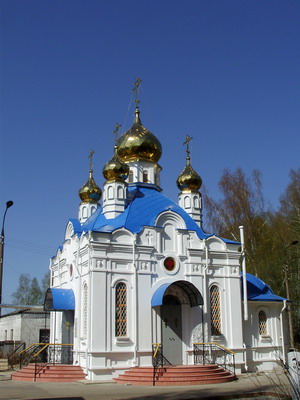                             Фонд «Духовная культура»                                   ОГРН 1051200084198 ИНН 1215103720 / КПП 121501001                 119019, Россия, Москва, ул. Новый Арбат д. 7-а Тел.: +79027448224,e-mail: fond.duhovnaya.kultura@gmail.com                                                                                                                                   Председателю Комитета     № 023 от 25.07.2015г.                                                    Совета Федерации                                                                                               по международным делам                                                                                             Косачеву К.И.                              Уважаемый Константин ИосифовичФонд «Духовная культура» после многолетней работы с Федеральными структурами и работе на региональном уровне представляет на Ваше рассмотрение «План по созданию нового Национального проекта «Духовная культура России» (см. приложение).  Фонд «Духовная культура» был создан в Республике Марий Эл, поддержан общественностью и стал «Достоянием Республики».   В.Путин, во время шествования в рядах «Бессмертный полк» в день 70-летия победы 9 мая сказал, что «Ценность этого проекта в том, что он родился не в кабинетах Кремля, а в сердцах простых людей».  Эти слова можно отнести и к созданному нами Фонду «Духовная культура». Фондом были направлены документы на рассмотрение во все ведущие политические партии и ряд газет.  Получены положительные ответы с пожеланиями. Внесены дополнительные корректировки.   Лидер политической партии ЛДПР В.Жириновский отметил, что «… Ваш проект достоин обсуждения на заседании в Государственной Думе РФ…».  Фондом направлены документы на рассмотрение с предложением о сотрудничестве Руководителю Федерального агентства по делам национальностей Баринову И.В. и Постоянному представителю РФ при ЮНЕСКО Митрофановой Э.В. (см.приложение).  Наш Глава Республики Марий Эл Маркелов Л.И. в своё время поддержал деятельность Фонда «Духовная культура» (см.приложение), а в данный момент Фонд поддерживает Леонида Игоревича на предстоящих выборах Главы  Республики Марий Эл в сентябре 2015г.  Фонд «Духовная культура» считает Вас Константин Иосифович нашим представителем в Совет Федерации и очень хотелось бы, чтобы Вы поддержали нашу инициативу по созданию нового национального проекта «Духовная культура России» и возглавили его на Федеральном уровне.Ждём от Вас конструктивного ответа во благо нашей России.  Надеемся, что Ваш ответ даст возможность обратиться к Президенту Российской Федерации  Путину В.В. с предложением поддержать наш проект и возглавить его.                                                                                                                                                    Президент фонда                                                                                                          «Духовная культура»                                                                                                          Хохлов В.В.Приложение:План по созданию нового национального проекта «Духовная культура России» на 21 листе.Письмо Постоянному представителю РФ при ЮНЕСКО Митрофановой Э.В. на 2-х листах.Письмо руководителю Федерального агентства по делам национальностей Баринову И.В. на 2-х листах. Письмо-ответ из аппарата фракции КПРФ на 1 листе.Письмо Председателю Совета Федерации Матвиенко В.И. на 2-х листах.Письмо-ответ из Совета Федерации на 1 листе.Письмо министру культуры РФ Мединскому В.Р. на 2-х листах.Письмо из Министерства Культуры от 10.04.2015г. на 2-х листах.Письмо из Министерства Культуры 06.06.2015г. на 2-х листах.Письмо-ответ от Главы Республики Марий Эл от 03.12.2013г. на 2-х листах.Письмо-ответ от Главы Республики Марий Эл от 15.05.2012г. на 2-х листах.Дополнительную информацию по вашей просьбе предоставим по электронной почте.P.S. Просим Вас направить ответ и всю информацию по юридическому адресу:424002, Республика Марий Эл, г. Йошкар-Ола, ул. Первомайская 120-24e-mail: fond.duhovnaya.kultura@gmail.com   Фонд «Духовная культура»ОГРН 1051200084198 ИНН 1215103720 / КПП 121501001                 119019, Россия, Москва, ул. Новый Арбат д. 7-а Тел.: +79027448224,e-mail: fond.duhovnaya.kultura@gmail.com                                                               Постоянному представителю   № 021 от 14.07.2015г.                             Российской Федерации при ЮНЕСКО                                                               Митрофановой Э.В.                            Уважаемая Элеонора Валентиновна   Фонд «Духовная культура» обращается в Ваш адрес и к Вам лично с предложением о возможном участии фонда «Духовная культура»,  а в дальнейшем разрабатываемым нами фондом «Духовная культура России»  в программах ЮНЕСКО,  с Вашим участием.События последних десятилетий убедительно показали, что экономическая и финансовая глобализация в масштабах всего мирового сообщества только усиливает значение «Духовной культуры России».  Духовная культура всех народов сформировала Россию, как единую многонациональную цивилизацию, на протяжение веков обеспечила связь поколений, преемственность и взаимообогащение этнических культур – а это значение велико. Следует с горечью признать снижение влияния духовной культуры на социальную ситуацию в стране.   Великие традиции русской и советской культуры, утверждавшие братство народов России – уже не фундамент барьера на пути межнациональным отношениям. Решение всех этих проблем невозможно без активного участия гражданского общества. Важнейшее направление национальной политики – повышение роли духовной культуры. Принципы национальной политики должны войти в общественное сознание. Ценности российского единства, братство народов России должны стать нравственным императивом. Важным шагом на этом пути должен стать форум народов России, приуроченный ко Дню народного единства. Его фокусом должен стать вклад народов России, национально – культурных автономий, структур гражданского общества в наше единство, в гражданское и патриотическое воспитание. Сегодня, и это хорошо известно социологам, растёт значение различных идентичностей: национальной, культурной, религиозной, любви к своей малой родине. В ходе форума можно было бы обсудить весь круг вопросов, которые накопились за долгие годы.   Мы глубоко убеждены, что только широкое объединяющее движение сможет завоевать умы и сердца россиян, защитить президентский курс национальной политики, стать опорой национального единства.Площадка для обсуждения глобальных проблем уже готова – это новый национальный проект «Духовная культура России». Философия проекта настолько обширна и велика, что делать всё это нужно взвешенно и при самом широком общественном обсуждении. Своё видение, предложения должны высказать представители всех народов России.  Общественная палата готова подключиться к формированию, созданию такого фонда.   Участие гражданского общества нуждается в поддержке со стороны государства. Задача государства – создать общую духовную платформу для всех.   Участие нового проекта «Духовная культура России» на мировой площадке поможет России занять эту свободную нишу и утвердиться мировым лидером в борьбе за мир во всём мире.    Фонд «Духовная культура России» предложит странам ЕАЗС и странам участникам ШОС иметь не только экономическое пространство, но и сблизиться через духовную составляющую, а именно создание в своих странах собственных национальных фондов «Духовная культура».    Все эти инициативы приблизят к созданию новой мировой структуры построения глобального сообщества людей – Мировой фонд «Духовная культура».   Возможно человечеству будет дан шанс пересмотреть своё предназначение в космическом масштабе для вечного сосуществования.   «Это и есть главная политическая задача ХХI века и условие построения мира» - это слова генерального директора ЮНЕСКО  Ирины Боковой, которые мы берём в текст своей идеологии.  Ждём от Вас конструктивного ответа во благо нашей России.  Надеемся, что Ваш ответ даст возможность обратиться к Президенту Российской Федерации  Путину В.В. с предложением поддержать наш проект и возглавить его.                                                                                                            Президент фонда                                                                                                            «Духовная культура»                                                                                                            Хохлов В.В.Приложение:План по созданию нового национального проекта «Духовная культура России» на 21 листе.Дополнительную информацию по вашей просьбе предоставим по электронной почте.P.S. Просим Вас направить ответ и всю информацию по юридическому адресу:424002, Республика Марий Эл, г. Йошкар-Ола, ул. Первомайская 120-24e-mail: fond.duhovnaya.kultura@gmail.com            Фонд «Духовная культура»                                   ОГРН 1051200084198 ИНН 1215103720 / КПП 121501001                 119019, Россия, Москва, ул. Новый Арбат д. 7-а Тел.: +79027448224,e-mail: fond.duhovnaya.kultura@gmail.com№ 024 от 21.08.2015	                                          Председателю Центрального                                                          духовного управления                                                                       мусульман России, верховному                                                                             муфтию шейх-уль-ислам                                                                             Талгат Сафич Таджуддину                               Ваше Превосходительство !Фонд  «Духовная культура» обращается в Ваш адрес  и к Вам лично с предложением о возможном участии в разрабатываемым фондом «Духовная культура» в новом национальном проекте «Духовная культура России» с Вашим участием.   В последнем номере газеты «Завтра» №31 за август 2015г. Вы дали обширное                интервью главному редактору Александру Проханову «Пристанищем будет     рай…».     В этой беседе вы, Ваше Превосходительство, высказали представления о ситуации в мире, о проблемах настоящей России и взгляд в будущее.Ваши высказывания очень близки всем нам участникам движения «Духовная культура России».   Фондом «Духовная культура» были направлены документы на рассмотрение во все ведущие политические партии и ряд газет. Получены положительные ответы с пожеланиями. Так же направлены документы Председателю Комитета Совета Федерации по международным делам Косачеву К.И., Руководителю Федерального агентства по делам национальностей Баринову И.В. и Постоянному представителю Российской Федерации при ЮНЕСКО Митрофановой Э.В. (см.приложения) с предложением о поддержке нашей инициативы и сотрудничестве в рамках создаваемого национального проекта «Духовная культура России». Это предложение мы адресуем и вам лично, Ваше Превосходительство. Ваше участие в этом проекте мы хотели бы видеть в рабочей группе по разработке единой концепции «Духовная культура России» и внести свой вклад в философию этого проекта. Ваше видение и предложения лягут в концепцию проекта и будут на ряду с другими конфессиями доступны широкому общественному обсуждению  Ждём от Вас конструктивных предложений и ответа во благо нашей Родины. Надеемся, что ваш ответ даст возможность обратиться к Президенту Российской Федерации Путину В.В. с предложением поддержать наш проект и возглавить его.                                                                                                              Президент фонда                                                                                                          «Духовная культура»                                                                                                          Хохлов В.В.Приложение:План по созданию нового национального проекта «Духовная культура России» на 21 листе.Письмо Постоянному представителю РФ при ЮНЕСКО Митрофановой Э.В. на 2-х листах.Письмо руководителю Федерального агентства по делам национальностей Баринову И.В. на 2-х листах. Письмо Председателю Комитета С.Ф. по международным делам Косачеву К.И. на 2- листах.Дополнительную информацию по вашей просьбе предоставим по электронной почте.P.S. Просим Вас направить ответ и всю информацию по юридическому адресу:424002, Республика Марий Эл, г. Йошкар-Ола, ул. Первомайская 120-24e-mail: fond.duhovnaya.kultura@gmail.com